Name: ____________________________ #___	
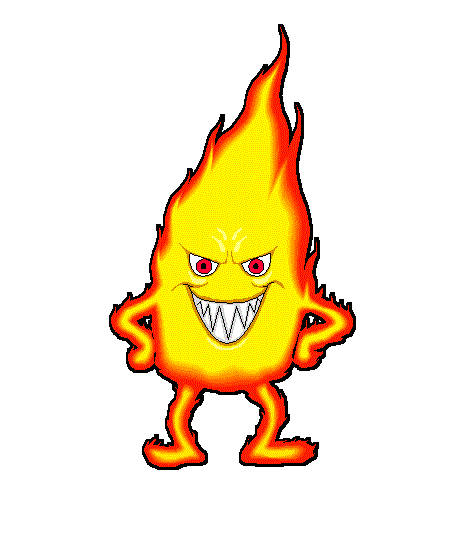 I Survived The Great Chicago Fire, 1871Novel ActivitiesPart 1: Making InferencesPart 2: Compare/ContrastGive at least 3 examples of how the city of Chicago is different than the town of Castle.  (Hint: Use chapters 3 and 9 to help you.)Part 3: Cause and EffectPart 4: Figurative LanguagePart 5: Context Clues – Use the context of the sentence to tell what the underlined word means.  Then explain the clues you used to help figure out its meaning.  Finally tell the part of speech (noun, verb, adjective, or adverb).Page 16- The bullet hit Papa in the chest.  It should have torn a hole right through Papa’s heart.  But it ricocheted off his badge instead, leaving a big dent smack-dab in the center.Ricocheted means __________________________________The clues I used to figure out the meaning were: ___________________________________________________Part of speech is a: _______________ Page 23 – The entire town could have been lost.  But just flames were lapping at the edges of Main Street, a big rainstorm blew in and doused the fire.Doused means __________________________________The clues I used to figure out the meaning were: ___________________________________________________Part of speech is a: _______________Page 34 – Oscar had learned for himself during the Castle fire how a fire could grow and grow, how it could become like a ferocious beast that would devour everything in its path.Ferocious means __________________________________The clues I used to figure out the meaning were: ___________________________________________________Part of speech is a: _______________Devour means __________________________________The clues I used to figure out the meaning were: ___________________________________________________Part of speech is a: _______________Page 40 – He teetered and almost fell down the stairs. But somehow he managed to regain his balance.Teetered means __________________________________The clues I used to figure out the meaning were: ___________________________________________________Part of speech is a: _______________Page 44- Jennie kneeled down and gently peeled Bruno away from Oscar.  “Let’s give him a little room,” Jennie said.Peeled means __________________________________The clues I used to figure out the meaning were: ___________________________________________________Part of speech is a: _______________Page 57 – Like a herd of cattle startled by a clap of thunder, the crowd erupted into a stampede.  Oscar, Jennie, and Bruno were caught right in the middle.  Elbows jabbed them, boots mashed Oscar’s feet.Stampede means __________________________________The clues I used to figure out the meaning were: ___________________________________________________Part of speech is a:_____________PageEvidenceInference Made4The train chugged and swayed and jerked its way toward Chicago8Mr. Morrow and Mama’s soft laughter upstairs; Mama getting letters from Mr. Morrow every single day.21, 24The setting is long ago.32Oscar is scared.75Mr. Morrow had stayed behind risking his life to look for Oscar.87Mom and Oscar missed each other and love each other so much.ChicagoCastlePageCauseEffect3A ball of fire and cinders crashed through the window.5Oscar feels sick.23It hasn’t rained here in months.PageCauseEffect47The kids will be safe in the Palmer House hotel during the fire.59Bruno and Jennie used to go with their mom to deliver cakes and cookies.66Otis reached into his jacket and pulled out a huge knife.84Paint Warehouse explosionPageFigurative LanguageType (simile, metaphor, personification, idiom)What is the author trying to show through this example of figurative language?3The flames clawed at him, seared him, threw him to the ground.PageFigurative LanguageType (simile, metaphor, personification, idiom)What is the author trying to show through this example of figurative language?5He slouched down in his seat and glued his eyes to his dusty boots.30Before he knew what was happening, they (burning embers) were all around him, attacking like a swarm of fiery bees.34The ground was a sea of ash.54With every gust of wind, the flames rose higher, twisting and dancing in the sky as though teasing the firefighters.71It (fire) raced across the prairie, faster than a horse could gallop.78With so many factories lining the shores, Oscar knew the water must be a filthy witch’s brew.